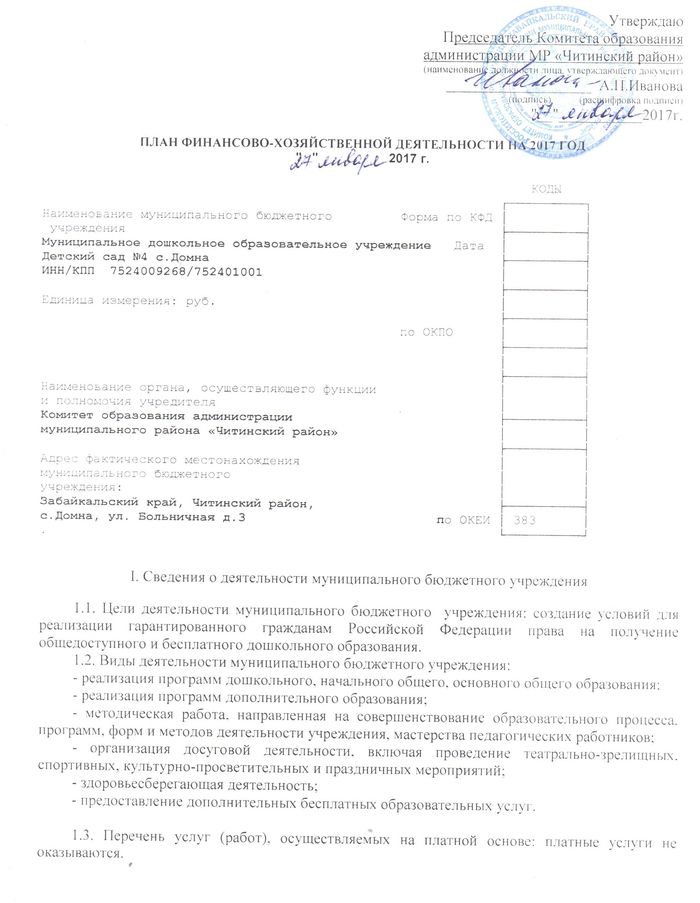 Таблица 2Показатели по поступлениям  и выплатам учреждения на  01 января  2017 г.                                                                                                                                                                                                                                                                                                                                  Таблица 2.1Показатели выплат по расходам на закупку товаров, работ, услуг учреждения на  01 января 2017 г.Показатели финансового состояния учрежденияна 01 января 2017 г.(последнюю отчетную дату)
Сведения о средствах, поступающих во временное распоряжение учрежденияна  01 января 2017 г.(очередной финансовый год)                                                                                                                                                                                                                        Таблица 3Справочная информация                                                                                                                                                                                          Таблица 4	Руководитель учреждения                                        ____________           ____________________(уполномоченное лицо)                                                                (подпись)                      (расшифровка подписи)Бухгалтер  учреждения                                                                                     ___________            _____________________                                                                                                                   (подпись)                      (расшифровка подписи)Наименование показателяКод строкиКод по бюджетной классификации Российской ФедерацииОбъем финансового обеспечения, руб. (с точностью до двух знаков после запятой - 0,00)Объем финансового обеспечения, руб. (с точностью до двух знаков после запятой - 0,00)Объем финансового обеспечения, руб. (с точностью до двух знаков после запятой - 0,00)Объем финансового обеспечения, руб. (с точностью до двух знаков после запятой - 0,00)Объем финансового обеспечения, руб. (с точностью до двух знаков после запятой - 0,00)Объем финансового обеспечения, руб. (с точностью до двух знаков после запятой - 0,00)Наименование показателяКод строкиКод по бюджетной классификации Российской Федерациивсегов том числе:в том числе:в том числе:в том числе:в том числе:Наименование показателяКод строкиКод по бюджетной классификации Российской Федерациивсегосубсидии на финансовое обеспечение выполнения муниципального задания из бюджета муниципального района «Читинский район»субсидии, предоставляемые в соответствии с абзацем вторым пункта 1 статьи 78.1 Бюджетного кодекса Российской Федерациисубсидии на осуществление капитальных вложенийпоступления от оказания услуг (выполнения работ) на платной основе и от иной приносящей доход деятельностипоступления от оказания услуг (выполнения работ) на платной основе и от иной приносящей доход деятельностиНаименование показателяКод строкиКод по бюджетной классификации Российской Федерациивсегосубсидии на финансовое обеспечение выполнения муниципального задания из бюджета муниципального района «Читинский район»субсидии, предоставляемые в соответствии с абзацем вторым пункта 1 статьи 78.1 Бюджетного кодекса Российской Федерациисубсидии на осуществление капитальных вложенийвсегоиз них гранты123456789Поступления от доходов, всего:100X7514382,006294382,0001220000,00в том числе:доходы от собственности110XXXXдоходы от оказания услуг, работ (родит. плата)1201301220000,00XX1220000,00субсидии на финансовое обеспечение выполнения муниципального задания 1306294382,006294382,00XXXбезвозмездные поступления от наднациональных организаций, правительств иностранных государств, международных финансовых организаций1400XXXXиные субсидии, предоставленные из бюджета150XXXпрочие доходы160XXXдоходы от операций с активами180XXXXXВыплаты по расходам, всего:200X7514682,007514682,00х1220300,00в том числе на: выплаты персоналу всего:2104583801,004583801,00хиз них:оплата труда и начисления на выплаты по оплате труда2112113520584,003520584,00х2131063217,001063217,00хсоциальные и иные выплаты населению, всего220из них:уплату налогов, сборов и иных платежей, всего23029047300,0047300,00из них:безвозмездныеперечисленияорганизациям240прочие расходы (кроме расходов на закупку товаров, работ, услуг)250расходы на закупку товаров, работ, услуг, всего260X2930881,001710581,00х1220300,0022118700,0018700,002231457450,001457450,0022523400,0023400,0022626300,0026300,003401357731,00137431,001220300,00Поступление финансовых активов, всего:300Xиз них:увеличение остатков средств310прочие поступления320Выбытие финансовых активов, всего400Из них:уменьшение остатков средств410прочие выбытия420Остаток средств на начало года500X300,00300,00Остаток средств на конец года600X0Наименование показателяКод строкиГод начала закупкиСумма выплат по расходам на закупку товаров, работ и услуг, руб. (с точностью до двух знаков после запятой - 0,00Сумма выплат по расходам на закупку товаров, работ и услуг, руб. (с точностью до двух знаков после запятой - 0,00Сумма выплат по расходам на закупку товаров, работ и услуг, руб. (с точностью до двух знаков после запятой - 0,00Сумма выплат по расходам на закупку товаров, работ и услуг, руб. (с точностью до двух знаков после запятой - 0,00Сумма выплат по расходам на закупку товаров, работ и услуг, руб. (с точностью до двух знаков после запятой - 0,00Сумма выплат по расходам на закупку товаров, работ и услуг, руб. (с точностью до двух знаков после запятой - 0,00Сумма выплат по расходам на закупку товаров, работ и услуг, руб. (с точностью до двух знаков после запятой - 0,00Сумма выплат по расходам на закупку товаров, работ и услуг, руб. (с точностью до двух знаков после запятой - 0,00Сумма выплат по расходам на закупку товаров, работ и услуг, руб. (с точностью до двух знаков после запятой - 0,00Наименование показателяКод строкиГод начала закупкивсего на закупкивсего на закупкивсего на закупкив том числе:в том числе:в том числе:в том числе:в том числе:в том числе:Наименование показателяКод строкиГод начала закупкивсего на закупкивсего на закупкивсего на закупкив соответствии с Федеральным законом от 5 апреля 2013 г. N 44-ФЗ "О контрактной системе в сфере закупок товаров, работ, услуг для обеспечения государственных и муниципальных нужд"в соответствии с Федеральным законом от 5 апреля 2013 г. N 44-ФЗ "О контрактной системе в сфере закупок товаров, работ, услуг для обеспечения государственных и муниципальных нужд"в соответствии с Федеральным законом от 5 апреля 2013 г. N 44-ФЗ "О контрактной системе в сфере закупок товаров, работ, услуг для обеспечения государственных и муниципальных нужд"в соответствии с Федеральным законом от 18 июля 2011 г. N 223-ФЗ "О закупках товаров, работ, услуг отдельными видами юридических лиц"в соответствии с Федеральным законом от 18 июля 2011 г. N 223-ФЗ "О закупках товаров, работ, услуг отдельными видами юридических лиц"в соответствии с Федеральным законом от 18 июля 2011 г. N 223-ФЗ "О закупках товаров, работ, услуг отдельными видами юридических лиц"Наименование показателяКод строкиГод начала закупкина 2017 г. очередной финансовый годна 20_ г. 1-ый год планового периодана 20_ г. 2-ой год планового периодана 2017 г. очередной финансовый годна 20_ г. 1-ый год планового периодана 20_ г. 2-ой год планового периодана 2017 г. очередной финансовый годна 20_ г. 1-ый год планового периодана 20_ г. 1-ый год планового периода123456789101112Выплаты по расходам на закупку товаров, работ, услуг всего:0001X1710581,001710581,00в том числе: на оплату контрактов заключенных до начала очередного финансового года:1001Xна закупку товаров работ, услуг по году начала закупки:20011710581,001710581,00N п/пНаименование показателяСумма, тыс. руб.123Нефинансовые активы, всего:2592,415из них:недвижимое имущество, всего:1989,186в том числе:остаточная стоимостьособо ценное движимое имущество, всего:575,309в том числе:остаточная стоимость47,729Финансовые активы, всего:из них:денежные средства учреждения, всего0,300в том числе:денежные средства учреждения на счетах0,300денежные средства учреждения, размещенные на депозиты в кредитной организациииные финансовые инструментыдебиторская задолженность по доходам40,754дебиторская задолженность по расходам22,329Обязательства, всего:613,878из них:долговые обязательствакредиторская задолженность:613,878в том числе:просроченная кредиторская задолженность354,558Наименование показателяКод строкиСумма (руб., с точностью до двух знаков после запятой - 0,00)123Остаток средств на начало года010Остаток средств на конец года020Поступление030Выбытие040Наименование показателяКод строкиСумма (тыс. руб.)123Объем публичных обязательств, всего:010Объем бюджетных инвестиций (в части переданных полномочий муниципального заказчика в соответствии с Бюджетным кодексом Российской Федерации), всего:020Объем средств, поступивших во временное распоряжение, всего:030